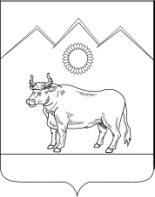 АДМИНИСТРАЦИЯ БЕНОКОВСКОГО СЕЛЬСКОГО  ПОСЕЛЕНИЯМОСТОВСКОГО РАЙОНА	ПОСТАНОВЛЕНИЕ	от 19.05.2017								№ 132с.БеноковоОб утверждении Порядка ведения перечня видов муниципального контроля и органов местного самоуправления, уполномоченных на их осуществление, на территории Беноковского сельского поселенияВ соответствии с Федеральным законом от 6 октября 2003 года № 131-ФЗ «Об общих принципах организации местного самоуправления в Российской Федерации», Федеральным законом от 26 декабря 2008 года № 294-ФЗ «О защите прав юридических лиц и индивидуальных предпринимателей при осуществлении государственного контроля (надзора) и муниципального контроля», Уставом Беноковского сельского поселения Мостовского района Совет Беноковского сельского поселения р е ш и л :1. Утвердить Порядок ведения перечня видов муниципального контроля и органов местного самоуправления, уполномоченных на их осуществление, на территории Беноковского сельского поселения согласно приложению к настоящему решению.2. Обнародовать в установленном порядке настоящее решение.3. Организовать размещение настоящего решения на официальном сайте администрации Беноковского сельского поселения Мостовского района в сети Интернет.4.Контроль за выполнением настоящего решения возложить на комиссию по социальным вопросам (Троицкий).5.Решение вступает в силу со дня его официального обнародования.Глава Беноковскогосельского поселения                                                                          В.В.ЯровенкоПРИЛОЖЕНИЕУТВЕРЖДЕН
решением Совета Беноковского сельского поселенияМостовского района
от 19.05.2017 г. № 132Порядок ведения перечня видов муниципального контроля и органов местного самоуправления, уполномоченных на их осуществление, на территории Беноковского сельского поселения1. Общие положения1.1. Настоящий Порядок ведения Перечня видов муниципального контроля на территории Беноковского сельского поселения и органов местного самоуправления, уполномоченных на их осуществление (далее - Порядок), разработан в соответствии со статьей 16 Федерального закона от 6 октября 2003 № 131-ФЗ «Об общих принципах организации местного самоуправления в Российской Федерации», пунктом1 части 2 статьи 6 Федерального закона от 26  декабря 2008 № 294-ФЗ «О защите прав юридических лиц и индивидуальных предпринимателей при осуществлении государственного контроля (надзора) и муниципального контроля».1.2. Настоящий Порядок устанавливает правила ведения Перечня видов муниципального контроля на территории Беноковского сельского поселения и органов местного самоуправления, уполномоченных на их осуществление (далее - Перечень).1.3. В перечень включаются сведения:1) наименование вида муниципального контроля;2) наименование органа местного самоуправления, уполномоченного на осуществление соответствующего вида муниципального контроля;3) нормативно-правовое обоснование осуществления муниципального контроля.1.4. Перечень ведет Администрация Беноковского сельского поселения Мостовского района (далее - уполномоченный орган).2. Правила ведения Перечня видов муниципального контроля на территории Беноковского сельского поселения и органов местного самоуправления, уполномоченных на их осуществление2.1. Ведение Перечня включает в себя следующие процедуры:1) включение в Перечень вида муниципального контроля на территории Беноковского сельского поселения;2) внесение в Перечень изменений сведений о виде муниципального контроля на территории Беноковского сельского поселения, об органе местного самоуправления, уполномоченном на осуществление соответствующего вида муниципального контроля;3) исключение из Перечня вида муниципального контроля на территории Беноковского сельского поселения.2.2. Перечень ведется по форме согласно приложению к настоящему Порядку.2.3. Включению в Перечень подлежат виды муниципального контроля, осуществляемые органами местного самоуправления, уполномоченными в соответствии с федеральными законами на организацию и проведение на территории Беноковского сельского поселения проверок соблюдения юридическими лицами, индивидуальными предпринимателями требований, установленных муниципальными правовыми актами, а также требований, установленных федеральными законами, законами Краснодарского края, в случаях, если соответствующие виды контроля относятся к вопросам местного значения, а также на организацию и проведение мероприятий по профилактике нарушений указанных требований.2.4. Ведение Перечня осуществляется на основании информации, представляемой на бумажном носителе или в форме электронного документа руководителями органов местного самоуправления, уполномоченных на осуществление соответствующего вида муниципального контроля, в уполномоченный орган.2.5. Информация о необходимости внесения изменений в Перечень представляется в уполномоченный орган в течение 20 рабочих дней со дня вступления в силу нормативного правового акта, устанавливающего вид муниципального контроля на территории Беноковского сельского поселения и (или) изменения сведений о виде муниципального контроля на территории Беноковского сельского поселения, об органе местного самоуправления, уполномоченном на осуществление соответствующего вида муниципального контроля.2.6. Внесение изменений в Перечень осуществляется уполномоченным органом в течение 20 рабочих дней со дня поступления информации.2.7. Ответственность за актуальность, полноту и достоверность сведений, включенных в Перечень, несут руководители органов местного самоуправления, уполномоченных на осуществление соответствующего вида муниципального контроля.Уполномоченный орган несет ответственность за ведение и своевременное внесение изменений в Перечень.2.8. Реестр подлежит обязательному размещению на официальном сайте администрации Беноковского сельского поселения в информационно-телекоммуникационной сети «Интернет».Начальник общего отдела                                                                 А.В.ФроловаПРИЛОЖЕНИЕ
к Порядку ведения перечня видов муниципального контроля и органов местного самоуправления, уполномоченных на их осуществление, на территории Беноковского сельского поселения Мостовского районаПеречень видов муниципального контроля и органов местного самоуправления, уполномоченных на их осуществление, на территории Беноковского сельского поселения Мостовского районаНачальник общего отдела                                                                 А.В.Фролова№ п/пНаименование вида муниципального контроля, осуществляемого на территории Беноковского сельского поселенияНаименование органа местного самоуправления Беноковского сельского поселения Мостовского района уполномоченного на осуществление соответствующего вида муниципального контроля (с указанием наименования структурного подразделения органа местного самоуправления Беноковского сельского поселения, наделенного соответствующими полномочиями)Реквизиты нормативных правовых актов Российской Федерации, Краснодарского края, правовых актов муниципального образования Мостовский район, муниципального образования Беноковское сельское поселение, регулирующих соответствующий вид муниципального контроля1234